                              3D Homework: October 21-25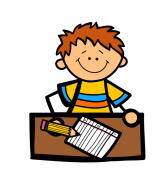 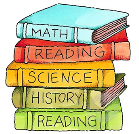 NOTES AND UPCOMING EVENTS: 

MONDAYSee integrated arts schedule for today’s special.  ReadingReadworks—“Bat News” due WednesdayMathReflex Math—Ch. 2 Test Tomorrow  (See Study Guide from last week)EnglishNoneSpellingNone this weekSciencePacket p. 12 (all)  Show work for question #9CH. 7 Science Test on Friday  (See packet cover and study guide on back of cover)Rock Lab on Thursday—make sure you have a rock larger than thumb but smaller than fistTUESDAYToday’s special is library with Ms. MautinoReadingReadworks –“Bat News” due tomorrowMathPlayful Problems rows A, B, C—Reflex MathEnglishNoneSpellingNone this weekScienceStudy-CH. 7 Science Test on FridayWEDNESDAYToday’s special is P.E. with Mr. HudecReadingNoneMathPlayful Problems Rows D, E, F—Reflex MathEnglishNoneSpellingNone this weekScienceStudy-CH. 7 Science Test on FridayTHURSDAYToday’s special is art with Ms. JacksonReadingNoneMathPages 149-150 (Multiplication Today!)—Reflex MathEnglishNoneSpellingNone this weekScienceStudy-CH. 7 Science Test tomorrowFRIDAYToday’s special is music with Mrs. MonahanReadingNoneMathReflex Math—Addition and Subtraction Fluency Celebration TodayEnglishNoneSpellingNone this weekScienceCH. 7 Science Test today